Indoor activities : drawing    , painting , singing, dancing, 			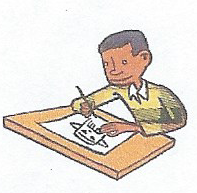 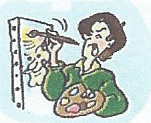                                reading (books),  watching TV, surfing on the Internet,                                listening to music, playing video games, playing board games 			     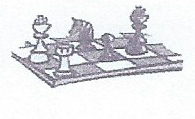                               (Monopoly), playing chess                        , playing cards,	                               playing the piano, the guitar, the violin, the saxophone, 			    the drums    , etc.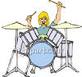 Water sports :	sailing , windsurfing, , swimming, etc.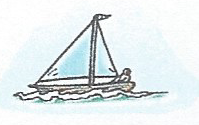 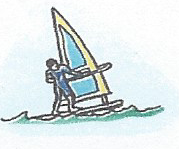 Winter sports :	skiing, snowboarding , etc.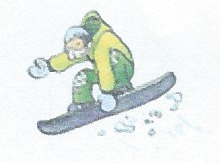 Outdoor sports :  horse-riding , rock-climbing 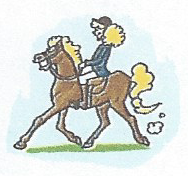 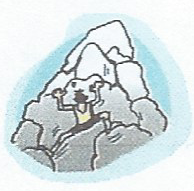                                    jogging, roller-skating, skateboarding,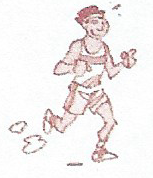                                   cycling / riding a bike , playing football / tennis/ 			      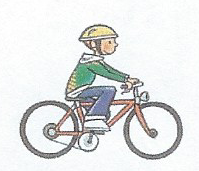                                   volleyball, etc.Other sports :	doing judo / aikido / karate, playing tennis / table tennis, etc.